Утверждаю: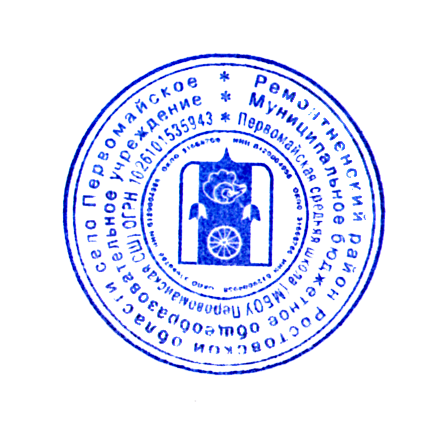 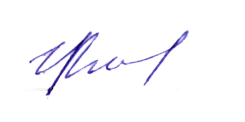 Директор школы _________И.Ф.РепкинМБОУ Первомайская СШПЛАНмероприятий, посвященных Дню правовой помощи детям2022гЦель:Знакомство учащихся с неотъемлемыми правами, закрепленными в Конвенции о правах ребенка, привлечение внимания детей к проблемам соблюдения прав человека.Задачи:- воспитание законопослушного гражданина, обладающего знаниями основных правовых норм и умениями использовать возможности правовой системы государства;- повышение уровня правовой культуры школьников;- развитие правовой грамотности и правосознания учащихся;- профилактика правового нигилизма;- формирование у обучающихся умения защищать свои права при помощи закона.№Образовательная организацияНаименование мероприятий (наиболее крупных)Дата и время проведенияОтветственное лицо1МБОУ «Первомайская СШ»Книжная выставка «Тебе о праве»С 14.11.22 по 18.11.22г.Библиотекарь МБОУ Первомайской СШ2Оформление стендовой информации о проведении Всероссийского Дня правовой помощи детям.С 14.11.22 по 18.11.22г.Совет старшеклассников3Выставка детского рисунка «Я рисую свои права»1-5клС 15.11.22г. по 18.11.22г.Классные руководители 1-4 кл4Конкурс буклетов «Права и обязанности ребёнка» 8-9клС 14.11.22г. по 18.11.22г.Классные руководители8-9кл5Единые тематические классные часы:1-4кл Тема: «Конвенция о правах ребёнка»5-7кл Тема: «20 ноября День правовой помощи ребёнка»8-11кл Тема: Беседы для старшеклассников Тема: «Уголовная и административная ответственность несовершеннолетних»18.11.2022г.Классные руководители 1-11классов6Круглый стол для родителей и детей " Мы - законопослушные граждане"17.11.2022г.Уполномоченный по защите прав детей7Размещение на сайте образовательного учреждения плана о проведении Всероссийского Дня правовой помощи детям.До 14.11.22гЗам по ВР Богданова В.С. 